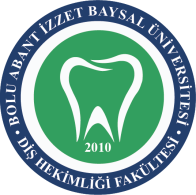 BOLU ABANT İZZET BAYSAL ÜNİVERSİTESİ DİŞ HEKİMLİĞİ FAKÜLTESİAMELİYAT ÖNCESİ HAZIRLIK VE AMELİYAT SONRASI TAKİP FORMUBOLU ABANT İZZET BAYSAL ÜNİVERSİTESİ DİŞ HEKİMLİĞİ FAKÜLTESİAMELİYAT ÖNCESİ HAZIRLIK VE AMELİYAT SONRASI TAKİP FORMUBOLU ABANT İZZET BAYSAL ÜNİVERSİTESİ DİŞ HEKİMLİĞİ FAKÜLTESİAMELİYAT ÖNCESİ HAZIRLIK VE AMELİYAT SONRASI TAKİP FORMU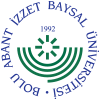 DOKÜMAN KODUYAYIN TARİHİREVİZYON NOREVİZYON TARİHİSAYFA NOSHB. FR. 1411/03/2019--	1/1AMELİYATTAN ÖNCESİ BAKIMSaatHemşireHemşireAMELİYAT GÜNÜ SABAHISaatHemşirePlanlanmış ameliyat gününün hasta ile teyit edilmesiİşitme cihazının çıkarılması /bırakıldığında ameliyathane hemşiresine  haber verilmesiAmeliyat öncesi eğitim verilmesiAmeliyat bölgesinin kontrol edilmesiSoluk alma, öksürme ve yatak içinde dönme egzersizleri öğretildiAç olup olmadığının kontrol edilmesiİnsizyon ve pansuman yeri anlatıldıMesanenin boşaltılmasıDrenler hakkında bilgi verildiAMELİYAT YATAĞI HAZIRLANMASIFoley sonda NG sonda hakkında bilgi verildiHastanın yatak takımlarının kontrol edilmesi, odanın havalandırılmasıAmeliyathane ve yoğun bakım ortamı hakkında bilgi verildiAmeliyat bölgesine uygun ara çarşafın hazırlanmasıAmeliyat sonrası ağrı/ayağa kaldırma/beslenme hakkında bilgi verildiAcil arabası/tepsisi O2 manometresi ve kanülün kontrol edilmesiCerrahi izin belgesinin / rıza formunun kontrol edilmesiİdrar askısı,  şişesi, sürgü, ördek, mayi askısı ve böbrek küvetin teminiAmeliyat bölgesinin tıraş edilmesiAMELİYAT SONRASI  (ERKEN DÖNEM)Tam kan sayımı - Biyokimya tetkikleri -  Akciğer grafisi- İdrar tetkikleriAmeliyatın özelliğine ve kateterine uygun şekilde yatağına alınmasıKan bankası ile kanların hazırlığı hakkında görüşmeSolunum yollarının açıklığının sağlanmasıKan cross kartı kontrolüDurumuna uygun pozisyon verilmesiAnestezi konsültasyonuDamar yolunun ve Yaşam bulgularının takip edilmesisaatte bir alınarak hemşireHekim istemine göre sedatif Hastanın giydirilmesi ve ısıtılmasıHastanın yeterli süre aç bırakılmasıKateterlerinin kontrol edilerek seviyelerinin not edilmesiMakyaj ve ojenin temizlenmesi /Şu anda menstruasyon var mı?Bilinç durumunun kontrol edilmesi(ameliyatı, durumu, nerede olduğu) hakkında bilgi verilmesiNormal banyo/Povidon iyot ile  banyoAMELİYAT SONRASI GEÇ DÖNEMProtez, takı ve değerli eşyaların “Hasta Eşyaları Teslim Formu” ile teslimiMobilizasyon sağlanmasıHekim istemine göre boşaltıcı lavmanKanama kontrolü ve tromboemboli izlemiİsteme ve hastaya uygun beslenmenin sağlanmasıAMELİYATHANE TESLİM KRİTERLERİ VE ONAYLAR (Bu bölüm servis hemşiresi ve ameliyathaneye hastayı kabul eden preop hemşire / anestezi teknisyeni tarafından doldurulacaktır). Takma diş, oje, protez, takı vb. çıkarılması,                             Ameliyat gömleği ve bone giydirilmesi Hastaya ait KİMLİK BİLGİLERinin kontrol edilmesi          Hekim istemine göre premedikasyon/İlaç yapılması Tüm çamaşırların çıkarıldığından emin olunması ve MAHREMİYET’e özen gösterilmesi  Hasta dosyasının, varsa filmlerin, ilaçların, malzemenin teslim edilmesi Hastanın güvenli olarak sandalyeye veya sedyeye alınması ve kenarlıkların kaldırılmasıTarih:......./......../201.......                  ÜNİTE/SERVİS HEMŞİRESİ                                                                                              AMELİYATHANE HEMŞ./ANESTEZİ                              AD SOYAD                                             İmza                                                                     AD SOYAD                                İmza                                                                                                                                                